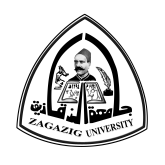 جامعة الزقازيقكلية الطب البيطرى           البعثات   الداخليــــةكلية الطب البيطرىالعلاقات العلمية والثقافية                                                         بيـــــــــــان                               بأسماء السادة أعضاء هيئة التدريس ومعاونيهم المشاركين                               فى البعثات( الداخلية ) عن عام 2005/2012           الأســــــمالقســــــــــمنوع البعثةتاريخ الأيفادالبلد الموفد اليهاط0ب/ عبدالله النجدى    متولىتغذية وتغذية أكلينيكية داخليـــــــةمن 3/11/2006ومازال فى أجازة دراسية اعتبارامن 3/11/2008واستلم العمل بالكلية ألمانيـــــاط.ب/ جيهان جمال السيد        مصطفىالطب الشرعى بعثة داخلية15/7/2005وانتهت فى20/8/2006اليــــــابــانط.ب/ لميــــاء لبيـــــــب        ابراهيم  الأنسجة والخلايابعثة داخلية26/1/2006وانتهت البعثة فى26/10/2008 أمريكــــــــاط,ب/ هشام حسنى السيدالصحــــــــــةبعثة داخلية9/8/2007وانتهت البعثة  فى 17/1/2010اليــــــا بــانط.ب/ محمد جمعه على         محمدالجراحــــــــهبعثة داخلية19/6/2008وانتهت البعثة فى 27/4/2011ألمانياط.ب / هشام محمد السيد            دهشانالصحــــــــــهبعثة داخلية2/10/2008  وانتهت فى 17/12/2011اليابان